HW2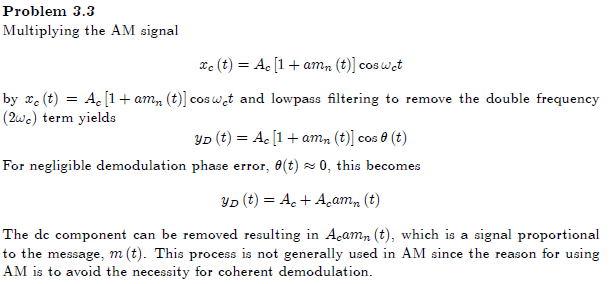 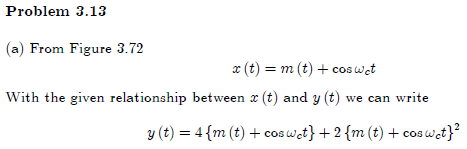 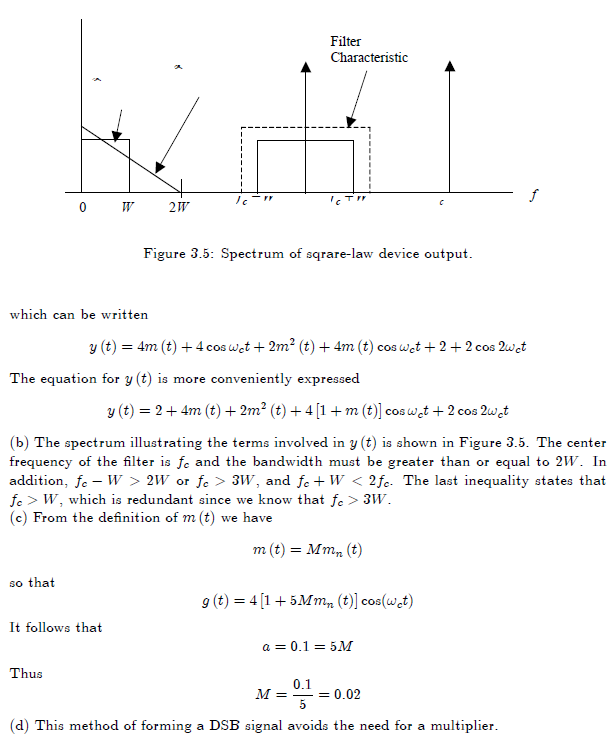 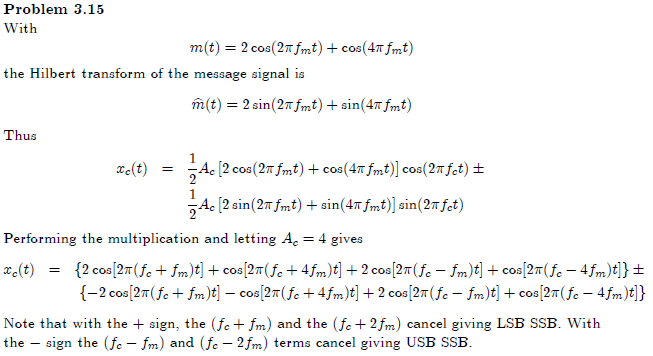 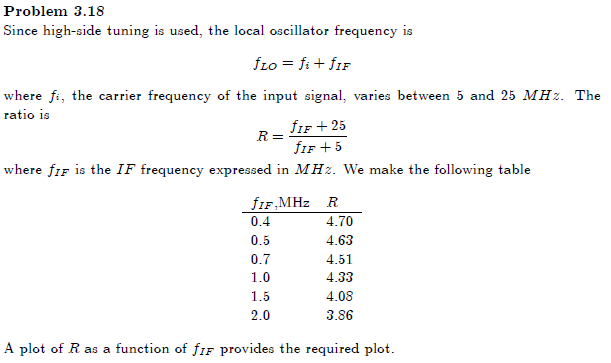 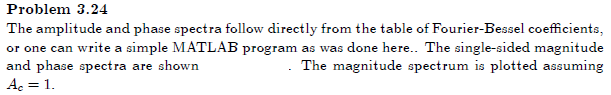 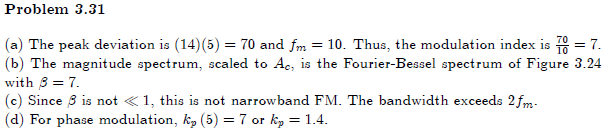 